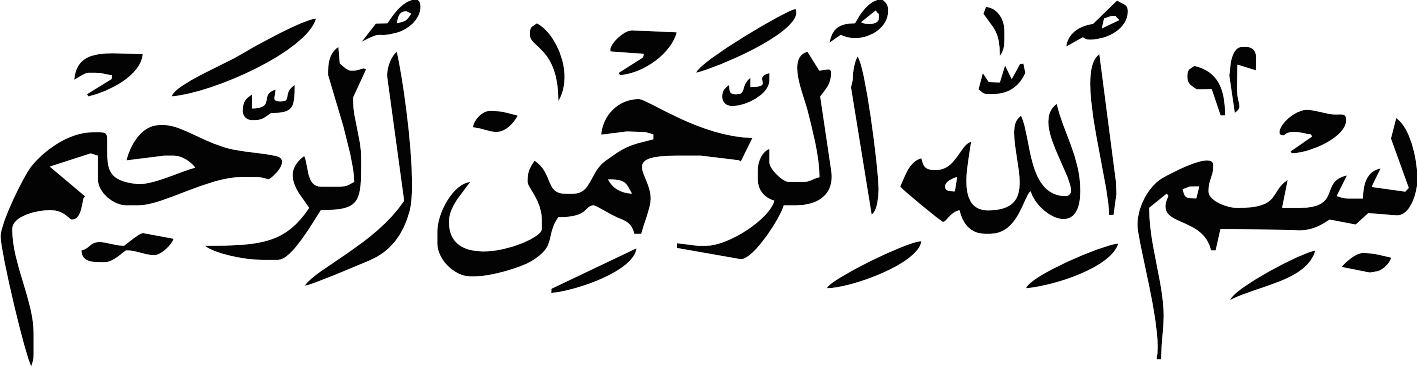 برنامه عملیاتی گروه پیشگیری و مبارزه با بیماریهایمرکز بهداشت استان یزدسال 1395اهداف کمیبرنامه هاوزن نسبیفعالیت هاوزن نسبیتاریخ شروعتاریخ پایانکاهش بروز سالک به میزان 25 درصد سال پایه تامین اعتبار مورد نیاز جهت کنترل بیماری سالک در استان تشکيل کميته استاني سالک دو نوبت در سال اردیبهشت و مهر ماه اردیبهشت و مهراردیبهشت و مهرکاهش بروز سالک به میزان 25 درصد سال پایه تامین اعتبار مورد نیاز جهت کنترل بیماری سالک در استان مکاتبه با استانداری در خصوص تامین اعتبار مورد نیاز فروردینکاهش بروز سالک به میزان 25 درصد سال پایه تامین اعتبار مورد نیاز جهت کنترل بیماری سالک در استان مکاتبه با مرکز مدیریت بیماریها در خصوص تخصیص اعتبار  فروردینکاهش بروز سالک به میزان 25 درصد سال پایه مبارزه با مخازن  و ناقلین بیماری سالک اختصاص اعتبار به شبکه هاي درگير در امر مبارزه با سالک جهت عمليات جونده کشي در دو مرحله فروردین و خردادفروردین و خردادکاهش بروز سالک به میزان 25 درصد سال پایه مبارزه با مخازن  و ناقلین بیماری سالک اانجام عملیات جونده کشي در شهرستان هاي درگير در امر مبارزه با سالک حداقل دو بار در سال فروردین و خردادفروردین و خردادکاهش بروز سالک به میزان 25 درصد سال پایه مبارزه با مخازن  و ناقلین بیماری سالک تامین سم پرمترین 5 درصد جهت عملیات سم پاشی در شهرستان یزد فروردینکاهش بروز سالک به میزان 25 درصد سال پایه مبارزه با مخازن  و ناقلین بیماری سالک  اختصاص اعتبار به شهرستان یزد جهت انجام سمپاشي توتال و  لوکال در دو مرخله فروردین و خردادفروردین و خردادکاهش بروز سالک به میزان 25 درصد سال پایه مبارزه با مخازن  و ناقلین بیماری سالک انجام  عملیات سم پاشی در شهرستان یزد حداقل دو بار در سال اردیبهشت و مرداداردیبهشت و مردادکاهش بروز سالک به میزان 25 درصد سال پایه مبارزه با مخازن  و ناقلین بیماری سالک انجام چک حشره شناسي در شهرستان های آلوده هر 15 روزيکبار7 ماه ابتدای سال7 ماه ابتدای سالکاهش بروز سالک به میزان 25 درصد سال پایه مبارزه با مخازن  و ناقلین بیماری سالک تامين وسائل مورد نياز جهت آزمايشگاه  حشره شناسي طول سالکاهش بروز سالک به میزان 25 درصد سال پایه مبارزه با مخازن  و ناقلین بیماری سالک تهیه و توزيع تعداد 3000  قلم دافع حشراتفروردینکاهش بروز سالک به میزان 25 درصد سال پایه مبارزه با مخازن  و ناقلین بیماری سالک تهیه و توزيع تعداد 300  تخته پشه بند آغشته به سم جهت شهرستان یزد فروردینکاهش بروز سالک به میزان 25 درصد سال پایه شناسایی و مراقبت بیماران سالک طبق دستورالعمل کشوری آموزش گروههای در معرض خطر طول سالکاهش بروز سالک به میزان 25 درصد سال پایه شناسایی و مراقبت بیماران سالک طبق دستورالعمل کشوری بيماريابي فعال خانه به خانه در هر فصل يک نوبت در کانون بیماری طول سالکاهش بروز سالک به میزان 25 درصد سال پایه شناسایی و مراقبت بیماران سالک طبق دستورالعمل کشوری بيماريابي فعال در مدارس در هر فصل يک نوبت پائیزکاهش بروز سالک به میزان 25 درصد سال پایه شناسایی و مراقبت بیماران سالک طبق دستورالعمل کشوری بيماريابي فعال ازکلینیک ها، مطب ها و آزمایشگاه ها بصورت ماهیانهطول سالکاهش بروز سالک به میزان 25 درصد سال پایه شناسایی و مراقبت بیماران سالک طبق دستورالعمل کشوری چاپ و تکثير کلیه دفاتر و فرمهاي مربوط به سالکطول سالکاهش بروز سالک به میزان 25 درصد سال پایه شناسایی و مراقبت بیماران سالک طبق دستورالعمل کشوری نظارت بر ثبت صحیح اطلاعات بیماران در پورتال مرکز مدیریت بیماریهاطول سالکاهش بروز سالک به میزان 25 درصد سال پایه شناسایی و مراقبت بیماران سالک طبق دستورالعمل کشوری پیگیری و درمان بیماران طول سالکاهش بروز سالک به میزان 25 درصد سال پایه شناسایی و مراقبت بیماران سالک طبق دستورالعمل کشوری تهیه و توزیع آمپول گلوکانتیمطول سالاهداف کمیبرنامه هاوزن نسبیفعالیت هاوزن نسبیتاریخ شروعتاریخ پایانکاهش بروز تب مالت به میزان 25 درصد نسبت به سال پایه اجرایی شدن وظایف سایر ادارات و سازمانها تشکيل کميته استاني تب مالت دو نوبت در سال خردادکاهش بروز تب مالت به میزان 25 درصد نسبت به سال پایه اجرایی شدن وظایف سایر ادارات و سازمانها تشکیل جلسه با دامپزشکی و بررسی وضعیت بیماری استان دو نوبت در سالتیرو مهرکاهش بروز تب مالت به میزان 25 درصد نسبت به سال پایه آموزش پرسنل در مورد دستورالعمل کشوری بیماری تب مالتبرگزاری کارگاه دو روزه آموزشی جهت پرسنل درگیر و  پزشکان بر اساس مدل SHEPشهریورکاهش بروز تب مالت به میزان 25 درصد نسبت به سال پایه آموزش پرسنل در مورد دستورالعمل کشوری بیماری تب مالتتهیه و توزیع 30.000 پمفلت بیماری اردیبهشتکاهش بروز تب مالت به میزان 25 درصد نسبت به سال پایه آموزش پرسنل در مورد دستورالعمل کشوری بیماری تب مالتتهیه و توزیع 200 پوستر بیماری اردیبهشتکاهش بروز تب مالت به میزان 25 درصد نسبت به سال پایه آموزش پرسنل در مورد دستورالعمل کشوری بیماری تب مالتتهیه و توزیع 500 عدد CD مطالب آموزشی بر اساس مدل SHEP اردیبهشتکاهش بروز تب مالت به میزان 25 درصد نسبت به سال پایه شناسایی و مراقبت بیماران تب مالت طبق دستورالعمل کشوریمراقبت و  آموزش بيماران و خانواده آنهاطول سالکاهش بروز تب مالت به میزان 25 درصد نسبت به سال پایه شناسایی و مراقبت بیماران تب مالت طبق دستورالعمل کشوریآموزش گروههای در معرض خطر بر اساس مدل SHEPطول سالکاهش بروز تب مالت به میزان 25 درصد نسبت به سال پایه شناسایی و مراقبت بیماران تب مالت طبق دستورالعمل کشوریبيماريابي فعال از کلینیک ها ، مطب ها و آزمایشگاه ها بصورت ماهیانهطول سالکاهش بروز تب مالت به میزان 25 درصد نسبت به سال پایه شناسایی و مراقبت بیماران تب مالت طبق دستورالعمل کشورینظارت بر ثبت صحیح اطلاعات بیماران در پورتال مرکز مدیریت بیماریهاطول سالکاهش بروز تب مالت به میزان 25 درصد نسبت به سال پایه شناسایی و مراقبت بیماران تب مالت طبق دستورالعمل کشوریانجام درمان استاندارد طبق دستورالعمل کشوری طول سالکاهش بروز تب مالت به میزان 25 درصد نسبت به سال پایه بازدید و نظارت از سطوح محیطی در خصوص بیماری های مشترک انسان و حیوانثبت صحیح اطلاعات بیماران در پورتال مرکز مدیریت بیماریهاطول سالکاهش بروز تب مالت به میزان 25 درصد نسبت به سال پایه بازدید و نظارت از سطوح محیطی در خصوص بیماری های مشترک انسان و حیوانتشکیل جلسه بررسی عملکرد با شهرستان ها در اسفند ماه  اسفنداهداف کمیبرنامه هاوزن نسبیفعالیت هاوزن نسبیتاریخ شروعتاریخ پایانشناسایی و مراقبت 100% بیماران مشکوک به CCHFآموزش پرسنل در مورد دستورالعمل کشوری بیماریبرگزاری کارگاه یک روزه آموزشی بیماریهای مشترک جهت پرسنل درگیر و  پزشکان تیرشناسایی و مراقبت 100% بیماران مشکوک به CCHFآموزش پرسنل در مورد دستورالعمل کشوری بیماریتهیه و توزیع 30.000 پمفلت بیماری فروردینشناسایی و مراقبت 100% بیماران مشکوک به CCHFآموزش پرسنل در مورد دستورالعمل کشوری بیماریارسال پیامک به مناسبت روز ملی مبارزه با بیماریهای مشترکتیرشناسایی و مراقبت 100% بیماران مشکوک به CCHFشناسایی و مراقبت بیماران CCHF طبق دستورالعمل کشوریمراقبت و  آموزش بيماران و خانواده آنهاطول سالشناسایی و مراقبت 100% بیماران مشکوک به CCHFشناسایی و مراقبت بیماران CCHF طبق دستورالعمل کشوریآموزش گروههای در معرض خطر طول سالشناسایی و مراقبت 100% بیماران مشکوک به CCHFشناسایی و مراقبت بیماران CCHF طبق دستورالعمل کشوریبيماريابي فعال از بیمارستان ها طول سالشناسایی و مراقبت 100% بیماران مشکوک به CCHFشناسایی و مراقبت بیماران CCHF طبق دستورالعمل کشورینظارت بر ثبت صحیح اطلاعات بیماران در پورتال مرکز مدیریت بیماریهاطول سالشناسایی و مراقبت 100% بیماران مشکوک به CCHFشناسایی و مراقبت بیماران CCHF طبق دستورالعمل کشوریدرمان استاندارد طبق دستورالعمل کشوری طول سالشناسایی و مراقبت 100% بیماران مشکوک به CCHFشناسایی و مراقبت بیماران CCHF طبق دستورالعمل کشوریتهیه دارو و ملزومات آزمایشگاهی بر اساس نیاز شهرستان ها  از تهرانطول سالشناسایی و مراقبت 100% بیماران مشکوک به CCHFشناسایی و مراقبت بیماران CCHF طبق دستورالعمل کشوریارسال نمونه ها به تهران طول سالشناسایی و مراقبت 100% بیماران مشکوک به CCHFشناسایی و مراقبت بیماران CCHF طبق دستورالعمل کشوریگزارش فوری کلیه موارد محتمل بیماری از مراکز بهداشت شهرستان به مرکز مدیریت بیماریهاطول سالاهداف کمیبرنامه هاوزن نسبیفعالیت هاوزن نسبیتاریخ شروعتاریخ پایاندرمان پیشگیری %100 موارد حیوان گزیده شناسایی شدههماهنگی های درون بخشی و برون بخشی در راستای اجرایی شدن وظایف ادارات و سازمانهاتشکيل کميته استاني بیماریهای مشترک انسان و حیوان یک نوبت در سال تیردرمان پیشگیری %100 موارد حیوان گزیده شناسایی شدههماهنگی های درون بخشی و برون بخشی در راستای اجرایی شدن وظایف ادارات و سازمانهاپیگیری اجرایی شده مصوبات کمیته استانی در طول سال طول سالدرمان پیشگیری %100 موارد حیوان گزیده شناسایی شدهآموزش پرسنل در مورد دستورالعمل کشوری بیماریبرگزاری کارگاه یک روزه آموزشی بیماریهای مشترک جهت پرسنل درگیر و  پزشکان تیردرمان پیشگیری %100 موارد حیوان گزیده شناسایی شدهآموزش پرسنل در مورد دستورالعمل کشوری بیماریتهیه و توزیع 30.000 پمفلت بیماری اردیبهشتدرمان پیشگیری %100 موارد حیوان گزیده شناسایی شدهآموزش پرسنل در مورد دستورالعمل کشوری بیماریارسال پیامک به مناسبت روز ملی مبارزه با بیماریهای مشترکتیردرمان پیشگیری %100 موارد حیوان گزیده شناسایی شدهدرمان پیشگیری هاری طبق دستورالعمل کشوری برای افراد حیوان گزیدهخرید  تجهیزات و تامین مواد مصرفی اتاق های هاری طول سالدرمان پیشگیری %100 موارد حیوان گزیده شناسایی شدهدرمان پیشگیری هاری طبق دستورالعمل کشوری برای افراد حیوان گزیدهنظارت بر ثبت صحیح اطلاعات بیماران در پورتال مرکز مدیریت بیماریهاطول سالدرمان پیشگیری %100 موارد حیوان گزیده شناسایی شدهدرمان پیشگیری هاری طبق دستورالعمل کشوری برای افراد حیوان گزیدهچاپ و تکثير کارت واکسیناسیون و دفتر جهت موارد حیوان گزیده فروردیندرمان پیشگیری %100 موارد حیوان گزیده شناسایی شدهدرمان پیشگیری هاری طبق دستورالعمل کشوری برای افراد حیوان گزیدهتجهیز و تعمیرات احتمالی اتاق های هاریطول سالدرمان پیشگیری %100 موارد حیوان گزیده شناسایی شدهبازدید و نظارت از سطوح محیطینظارت بر ثبت صحیح اطلاعات بیماران در پورتال مرکز مدیریت بیماریهاطول سالدرمان پیشگیری %100 موارد حیوان گزیده شناسایی شدهبازدید و نظارت از سطوح محیطیبازدید و نظارت از اتاق های هاری شهرستان ها حداقل یک بار در سال طول سالاهداف کمیبرنامه هاوزن نسبیفعالیت هاوزن نسبیتاریخ شروعتاریخ پایاندرمان 90% موارد آلوده به پدیکلوز مراجعه کننده به مراکز جامع سلامت آموزش پرسنل در مورد دستورالعمل کشوری بیماریبرگزاری کارگاه دو روزه آموزشی بیماریهای منتقله از آب و مواد غذایی  جهت پرسنل درگیر و  پزشکان شهریوردرمان 90% موارد آلوده به پدیکلوز مراجعه کننده به مراکز جامع سلامت آموزش پرسنل در مورد دستورالعمل کشوری بیماریتهیه و توزیع 30.000 پمفلت بیماریشهریوردرمان 90% موارد آلوده به پدیکلوز مراجعه کننده به مراکز جامع سلامت مراقبت و درمان موارد آلوده به پدیکلوز طبق دستورالعمل کشوریتامین داروهای مورد نیاز ( شامپو پرمترین ، لوسیون دایکتیکون و ..و )طول سال درمان 90% موارد آلوده به پدیکلوز مراجعه کننده به مراکز جامع سلامت مراقبت و درمان موارد آلوده به پدیکلوز طبق دستورالعمل کشوریغربالگری مدارس در دو نوبت و معرفی موارد آلوده به مراکز بهداشتی درمانی پائیز و بهاردرمان 90% موارد آلوده به پدیکلوز مراجعه کننده به مراکز جامع سلامت مراقبت و درمان موارد آلوده به پدیکلوز طبق دستورالعمل کشورینظارت بر تکمیل فرم و ثبت صحیح اطلاعات بیماران در پورتال مرکز مدیریت بیماریهاطول سالدرمان 90% موارد آلوده به پدیکلوز مراجعه کننده به مراکز جامع سلامت مراقبت و درمان موارد آلوده به پدیکلوز طبق دستورالعمل کشوریبیماریابی فعال خانواده ، مهد کودک ها و زندان های دارای موارد آلودهطول سالاهداف کمیبرنامه هاوزن نسبیفعالیت هاوزن نسبیتاریخ شروعتاریخ پایانارتقاء مراقبت بيماري هاي بازپديد و نوپديد از طريق مراقبت سندروميك ایمنسازی گروه های در معرض خطر آنفلوآنزا مطابق با دستور العمل های کشوریارسال دستور العمل  تزریق واکسن آنفلوآنزا به مراکز بهداشت شهرستان هاآبان ارتقاء مراقبت بيماري هاي بازپديد و نوپديد از طريق مراقبت سندروميك ایمنسازی گروه های در معرض خطر آنفلوآنزا مطابق با دستور العمل های کشوریتحویل سهمیه اختصاصی واکسن از مرکز مدیریت بیماریهای واگیراحتمالا آبان ارتقاء مراقبت بيماري هاي بازپديد و نوپديد از طريق مراقبت سندروميك ایمنسازی گروه های در معرض خطر آنفلوآنزا مطابق با دستور العمل های کشوریتوزیع واکسن آنفلوآنزای مورد نیاز شهرستان ها مطابق با لیست ارسالیاحتمالا آبان ارتقاء مراقبت بيماري هاي بازپديد و نوپديد از طريق مراقبت سندروميك ایمنسازی گروه های در معرض خطر آنفلوآنزا مطابق با دستور العمل های کشوریانجام واکسیناسیون گروه های در معرض خطر مطابق با دستور العمل آباندی ارتقاء مراقبت بيماري هاي بازپديد و نوپديد از طريق مراقبت سندروميك شناسایی و مراقبت  از مسافران پروازهای خارجی ورودی و خروجی  به ایران در پایگاه مراقبت بهداشتی مرزی استان یزدارسال دستور العمل های کشوری در خصوص نحوه مراقبت در پایگاه های مراقبت بهداشتی مرزیفروردینارتقاء مراقبت بيماري هاي بازپديد و نوپديد از طريق مراقبت سندروميك شناسایی و مراقبت  از مسافران پروازهای خارجی ورودی و خروجی  به ایران در پایگاه مراقبت بهداشتی مرزی استان یزدتشکیل تیم های مراقبت بهداشت مطابق با دستورالعمل کشوریفروردینارتقاء مراقبت بيماري هاي بازپديد و نوپديد از طريق مراقبت سندروميك شناسایی و مراقبت  از مسافران پروازهای خارجی ورودی و خروجی  به ایران در پایگاه مراقبت بهداشتی مرزی استان یزدتهیه وسائل مورد نیاز شامل دستکش ، گان ، ماسک N95 ، روکش تخت معاینه ، مواد ضد عفونی کننده  آنتی سپتیک و ...طول سالارتقاء مراقبت بيماري هاي بازپديد و نوپديد از طريق مراقبت سندروميك شناسایی و مراقبت  از مسافران پروازهای خارجی ورودی و خروجی  به ایران در پایگاه مراقبت بهداشتی مرزی استان یزدتجهیز پایگاه مراقبت بهداشتی مرزی ( خرید ترمومتر دیجیتال ،  کیت حفاظت فردی جهت طغیان های احتمالی و ...  ) طول سالارتقاء مراقبت بيماري هاي بازپديد و نوپديد از طريق مراقبت سندروميك شناسایی و مراقبت  از مسافران پروازهای خارجی ورودی و خروجی  به ایران در پایگاه مراقبت بهداشتی مرزی استان یزدخرید تلویزیون جهت سالن ورودی فرودگاهفروردینارتقاء مراقبت بيماري هاي بازپديد و نوپديد از طريق مراقبت سندروميك شناسایی و مراقبت  از مسافران پروازهای خارجی ورودی و خروجی  به ایران در پایگاه مراقبت بهداشتی مرزی استان یزدحضور تیم مراقبت در پایگاه مراقبت بهداشتی مرزی موقع پروازهای ورودی و خروجی خارج از کشور طول سالارتقاء مراقبت بيماري هاي بازپديد و نوپديد از طريق مراقبت سندروميك شناسایی و مراقبت  از مسافران پروازهای خارجی ورودی و خروجی  به ایران در پایگاه مراقبت بهداشتی مرزی استان یزدپرداخت حق الزحمه پرسنل پایگاه مراقبت بهداشتی مرزی مطابق با دستور العمل دانشگاهیشهریور و اسفندشهریور و اسفندارتقاء مراقبت بيماري هاي بازپديد و نوپديد از طريق مراقبت سندروميك مراقبت  از کلیه  موارد  عفونت  حاد تنفسی بستری در بیمارستان های استان یزدبازدید از اتاق ایزوله فشار منفی بیمارستان شهید صدوقی و ارائه پس خوراند به معاونت درمان دانشگاهدو بار در سالارتقاء مراقبت بيماري هاي بازپديد و نوپديد از طريق مراقبت سندروميك مراقبت  از کلیه  موارد  عفونت  حاد تنفسی بستری در بیمارستان های استان یزدمکاتبه با مرکز مدیریت بیماری ها جهت تامین داروی اوسلتامیویر مورد نیازاردیبهشتاسفندارتقاء مراقبت بيماري هاي بازپديد و نوپديد از طريق مراقبت سندروميك مراقبت  از کلیه  موارد  عفونت  حاد تنفسی بستری در بیمارستان های استان یزدخرید محیط ترانسپورت جهت نمونه گیری از موارد مشکوکطول سالارتقاء مراقبت بيماري هاي بازپديد و نوپديد از طريق مراقبت سندروميك مراقبت  از کلیه  موارد  عفونت  حاد تنفسی بستری در بیمارستان های استان یزدعقد قرار داد با اداره پست جهت ارسال نمونه های تهیه شده به کرمان و تهران1/11/9430/10/95ارتقاء مراقبت بيماري هاي بازپديد و نوپديد از طريق مراقبت سندروميك مراقبت  از کلیه  موارد  عفونت  حاد تنفسی بستری در بیمارستان های استان یزدآموزش پرسنل در خصوص نحوه نمونه گیری و ثبت در سامانه الکترونیک کشوری نظام مراقبت سندرمیک17/11/94ارتقاء مراقبت بيماري هاي بازپديد و نوپديد از طريق مراقبت سندروميك مراقبت  از کلیه  موارد  عفونت  حاد تنفسی بستری در بیمارستان های استان یزدچاپ و تکثیر پوستر ، پمفلت و بنر های آموزشی طول سالاهداف کمیبرنامه هاوزن نسبیفعالیت هاوزن نسبیتاریخ شروعتاریخ پایانارتقاء مراقبت هپاتیت های منتقله از راه خون از طریق گزارش گیری فعالشناسایی و مراقبت بیماران مبتلا به هپاتیت های منتقله از راه خونگزارش گیری از  سازمان انتقال خون ،  سازمان زندان ها و اقدامات تامینی  به صورت ماهیانهطول سالارتقاء مراقبت هپاتیت های منتقله از راه خون از طریق گزارش گیری فعالشناسایی و مراقبت بیماران مبتلا به هپاتیت های منتقله از راه خونگزارش گیری فعال از کلیه مطب های خصوصی ، آزمایشگاه های تشخیص طبی و کلیه مراکز بهداشتی درمانی دولتی و خصوصی شهرستانطول سالارتقاء مراقبت هپاتیت های منتقله از راه خون از طریق گزارش گیری فعالشناسایی و مراقبت بیماران مبتلا به هپاتیت های منتقله از راه خونارسال اس ام اس جهت کلیه پزشکان استان در خصوص جلب همکاری آن ها در گزارش بیماری هاسه بار در سالارتقاء مراقبت هپاتیت های منتقله از راه خون از طریق گزارش گیری فعالشناسایی و مراقبت بیماران مبتلا به هپاتیت های منتقله از راه خونتشکیل جلسات آموزشی جهت پزشکان و پرسنل شاغل در کلینیک های هپاتیت استان در خصوص نحوه مراقبت بیماراناردیبهشتارتقاء مراقبت هپاتیت های منتقله از راه خون از طریق گزارش گیری فعالشناسایی و مراقبت بیماران مبتلا به هپاتیت های منتقله از راه خونچاپ کارت راهنمای بیماران شناسایی شده از مراکز تشخیصی به کلینیک های هپاتیت استانمردادشهریورارتقاء مراقبت هپاتیت های منتقله از راه خون از طریق گزارش گیری فعالشناسایی و مراقبت بیماران مبتلا به هپاتیت های منتقله از راه خونتشکیل جلسه آموزشی برای متخصصان داخلی و گوارش در خصوص نحوه ارجاع بیماران به کلینیک های هپاتیت استاناردیبهشتارتقاء مراقبت هپاتیت های منتقله از راه خون از طریق گزارش گیری فعالشناسایی و مراقبت بیماران مبتلا به هپاتیت های منتقله از راه خونارسال دستور العمل های کشوری به کارشناسان حوزه ستادی استانفروردینارتقاء مراقبت هپاتیت های منتقله از راه خون از طریق گزارش گیری فعالشناسایی و مراقبت بیماران مبتلا به هپاتیت های منتقله از راه خونبرگزاری نظارت های گروهی از کلینیک های هپاتیت استانطول سالارتقاء مراقبت هپاتیت های منتقله از راه خون از طریق گزارش گیری فعالمراقبت اطرافیان بیماران مراقبت شده مبتلا به هپاتیت های منتقله از راه خونمراقبت از اطرافیان بیماران شناسایی شده طول سالارتقاء مراقبت هپاتیت های منتقله از راه خون از طریق گزارش گیری فعالمراقبت اطرافیان بیماران مراقبت شده مبتلا به هپاتیت های منتقله از راه خونانجام واکسیناسیون اطرافیان بیمارانطول سالارتقاء مراقبت هپاتیت های منتقله از راه خون از طریق گزارش گیری فعالمراقبت اطرافیان بیماران مراقبت شده مبتلا به هپاتیت های منتقله از راه خونتشکیل کمیته دانشگاهی هپاتیت با شرکت اعضاء کمیتهآبانارتقاء مراقبت هپاتیت های منتقله از راه خون از طریق گزارش گیری فعالدرمان پیشگیری بر علیه هپاتیت B نوزادان متولد شده از مادران آلوده به HBV شناسایی شدهمکاتبه با معاونت غذا و دارو در خصوص تامین HBIGفروردینارتقاء مراقبت هپاتیت های منتقله از راه خون از طریق گزارش گیری فعالدرمان پیشگیری بر علیه هپاتیت B نوزادان متولد شده از مادران آلوده به HBV شناسایی شدهتزریق واکسن و HBIG در بدو تولد به نوزادان مادران HBsAg+طول سالارتقاء مراقبت هپاتیت های منتقله از راه خون از طریق گزارش گیری فعالدرمان پیشگیری بر علیه هپاتیت B نوزادان متولد شده از مادران آلوده به HBV شناسایی شدهانجام واکسیناسیون گروه های در معرض خطر مطابق با دستور العمل کشوریطول سالاهداف کمیبرنامه هاوزن نسبیفعالیت هاوزن نسبیتاریخ شروعتاریخ پایانحذف سرخك( به ميزان 1 در ميليون نفر)آموزش پرسنل بهداشتی درمانیدرخواست مجوز و پودمان آموزشی اسفند94حذف سرخك( به ميزان 1 در ميليون نفر)آموزش پرسنل بهداشتی درمانیبرگزاری کارگاه جهت کارشناسان ستادیمهرحذف سرخك( به ميزان 1 در ميليون نفر)طبقه بندی موارد قطعی سرخک و سرخجه تهیه مستندات لازم جهت ارائه در کمیتهبعد از کشفحذف سرخك( به ميزان 1 در ميليون نفر)طبقه بندی موارد قطعی سرخک و سرخجه برگزاری کمیته طبقه بندیبعد از کشفحذف سرخك( به ميزان 1 در ميليون نفر)طبقه بندی موارد قطعی سرخک و سرخجه تنظیم صورتجلسه و ارسال به مرکز مدیریت بیماریهابعد از کشفحذف سرخك( به ميزان 1 در ميليون نفر)پایش کامل و به هنگام بودن ثبت گزارش دهی بیماری های قابل پیشگیری با واکسن بررسی ثبت  به هنگام موارد گزارش شده  طول سالحذف سرخك( به ميزان 1 در ميليون نفر)پایش کامل و به هنگام بودن ثبت گزارش دهی بیماری های قابل پیشگیری با واکسن تائید موارد ثبت شده در پرتال مرکز مدیریت بیماریهاطول سالحذف سرخك( به ميزان 1 در ميليون نفر)پایش کامل و به هنگام بودن ثبت گزارش دهی بیماری های قابل پیشگیری با واکسن ثبت نتایج آزمایشات در پرتال مرکز مدیریت بیماریهاطول سالحذف سرخك( به ميزان 1 در ميليون نفر)شناسایی و کنترل طغیانها اطلاع رسانی به مرکز بهداشت شهرستان مربوطه در خصوص طغیان به صورت کتبی و تلفنیزمان طغیانحذف سرخك( به ميزان 1 در ميليون نفر)شناسایی و کنترل طغیانها ارسال پیامک به پزشکلن در زمان طغیانهاطول سالحذف سرخك( به ميزان 1 در ميليون نفر)شناسایی و کنترل طغیانها اعزام تیم های عملیاتی به منطقه در زمان طغیان  زمان طغیانحذف سرخك( به ميزان 1 در ميليون نفر)شناسایی و کنترل طغیانها تامین و توزیع واکسن مورد نیازطول سالحذف سرخك( به ميزان 1 در ميليون نفر)شناسایی و کنترل طغیانها تهیه نقشه اپیدمیولوژیک طغیانزمان طغیانحذف سرخك( به ميزان 1 در ميليون نفر)شناسایی و کنترل طغیانها دریافت و توزیع محیط ترانسپورتفروردینحذف سرخك( به ميزان 1 در ميليون نفر)شناسایی و کنترل طغیانها ارسال نمونه های مشکوک تهیه شده به آزمایشگاه رفرانس کشوریطول سالاهداف کمیبرنامه هاوزن نسبیفعالیت هاوزن نسبیتاریخ شروعتاریخ پایانتداوم و حفظ وضعیت عاری از پولیوشناسایی موارد فلج شل حادمراجعه هفتگی به مطب ها ، مراکز فیزیو تراپی و بیمارستان هاطول سالتداوم و حفظ وضعیت عاری از پولیوشناسایی موارد فلج شل حادبرگزاری کمیته فلج شل حاد بعد از کشفتداوم و حفظ وضعیت عاری از پولیوشناسایی موارد فلج شل حادتنظیم و ارسال صورتجلسه به مرکز مدیریت بیماریهابعد از کشفتداوم و حفظ وضعیت عاری از پولیوواکسیناسیون تکمیلیتعیین جمعیت گروه هدف 1/1/9531/3/95تداوم و حفظ وضعیت عاری از پولیوواکسیناسیون تکمیلیتامین و توزیع واکسن مورد نیاز 20/12/9431/3/95تداوم و حفظ وضعیت عاری از پولیوواکسیناسیون تکمیلیبرگزاری جلسه هماهنگی با شهرستانها15/1/9515/1/95تداوم و حفظ وضعیت عاری از پولیوواکسیناسیون تکمیلیاعزام تیم های عملیاتی به مناطق 1/1/9531/3/95اهداف کمیبرنامه هاوزن نسبیفعالیت هاوزن نسبیتاریخ شروعتاریخ پایانشناسایی و مراقبت 100% بیماران مبتلا به بیماری های منتقله از آب و غذای مراجعه کننده به مراکز بهداشتی درمانیهماهنگی های درون بخشی و برون بخشی در راستای اجرایی شدن وظایف واحدها و سایر ادارات و سازمانهاتشکیل کمیته داخلی بیماریهای منتقله از آب و غذا با حضور واحد های مربوطه دو نوبت در سالفروردینشناسایی و مراقبت 100% بیماران مبتلا به بیماری های منتقله از آب و غذای مراجعه کننده به مراکز بهداشتی درمانیهماهنگی های درون بخشی و برون بخشی در راستای اجرایی شدن وظایف واحدها و سایر ادارات و سازمانهاتشکيل کميته استاني بیماریهای منتقله از آب و غذا یک نوبت در سالاردیبهشتشناسایی و مراقبت 100% بیماران مبتلا به بیماری های منتقله از آب و غذای مراجعه کننده به مراکز بهداشتی درمانیآموزش پرسنل در مورد دستورالعمل کشوری بیماریبرگزاری کارگاه دو روزه آموزشی بیماریهای منتتقله از آب و غذا جهت پرسنل درگیر و  پزشکان اردیبهشتشناسایی و مراقبت 100% بیماران مبتلا به بیماری های منتقله از آب و غذای مراجعه کننده به مراکز بهداشتی درمانیآموزش پرسنل در مورد دستورالعمل کشوری بیماریتهیه و توزیع 30.000 پمفلت بیماری منتقله از آب و غذا  اردیبهشتشناسایی و مراقبت 100% بیماران مبتلا به بیماری های منتقله از آب و غذای مراجعه کننده به مراکز بهداشتی درمانیآموزش پرسنل در مورد دستورالعمل کشوری بیماریآموزش کلیه رابطان بهداشتی در خصوص بیماری های منتقله از مواد غذایی اردیبهشتشناسایی و مراقبت 100% بیماران مبتلا به بیماری های منتقله از آب و غذای مراجعه کننده به مراکز بهداشتی درمانیآموزش پرسنل در مورد دستورالعمل کشوری بیماریآموزش اهمیت بیماری  به عموم جامعهطول سالشناسایی و مراقبت 100% بیماران مبتلا به بیماری های منتقله از آب و غذای مراجعه کننده به مراکز بهداشتی درمانیآموزش پرسنل در مورد دستورالعمل کشوری بیماریارسال SMS به کلیه پزشکان در سطح استان در مورد گزارش فوری طغیان ها و  ارجاع موارد اسهال های حاد آبکیاردیبهشتشناسایی و مراقبت 100% بیماران مبتلا به بیماری های منتقله از آب و غذای مراجعه کننده به مراکز بهداشتی درمانیآموزش پرسنل در مورد دستورالعمل کشوری بیماریچاپ و تکثیر 30.000 بروشور در مورد  بیماری وبااردیبهشتشناسایی و مراقبت 100% بیماران مبتلا به بیماری های منتقله از آب و غذای مراجعه کننده به مراکز بهداشتی درمانیاجرای نظام مراقبت بیماریهای منتقله از آب و غذا با اولویت کشف و کنترل و درمان کلیه بیماران  کشیک و آنکال مبارزه با بیماریهای ستاد و آمادگی تیم های طغیان شهرستان   طول سالشناسایی و مراقبت 100% بیماران مبتلا به بیماری های منتقله از آب و غذای مراجعه کننده به مراکز بهداشتی درمانیاجرای نظام مراقبت بیماریهای منتقله از آب و غذا با اولویت کشف و کنترل و درمان کلیه بیماران  تهیه نمونه بیماران طغیان ها و افراد مشکوک بوتولیسم  و ارسال  به آزمایشگاه  تهران طول سالشناسایی و مراقبت 100% بیماران مبتلا به بیماری های منتقله از آب و غذای مراجعه کننده به مراکز بهداشتی درمانیاجرای نظام مراقبت بیماریهای منتقله از آب و غذا با اولویت کشف و کنترل و درمان کلیه بیماران  نمونه گیری از کلیه افراد مشکوک به التور  طول سالشناسایی و مراقبت 100% بیماران مبتلا به بیماری های منتقله از آب و غذای مراجعه کننده به مراکز بهداشتی درمانیاجرای نظام مراقبت بیماریهای منتقله از آب و غذا با اولویت کشف و کنترل و درمان کلیه بیماران  بررسی و  بروز رسانی تیم های بررسی طغیان در شهرستان ها فروردینشناسایی و مراقبت 100% بیماران مبتلا به بیماری های منتقله از آب و غذای مراجعه کننده به مراکز بهداشتی درمانیاجرای نظام مراقبت بیماریهای منتقله از آب و غذا با اولویت کشف و کنترل و درمان کلیه بیماران  تحویل و توزیع مناسب آنتی توکسین های بوتولیسمطول سالشناسایی و مراقبت 100% بیماران مبتلا به بیماری های منتقله از آب و غذای مراجعه کننده به مراکز بهداشتی درمانیاجرای نظام مراقبت بیماریهای منتقله از آب و غذا با اولویت کشف و کنترل و درمان کلیه بیماران  دریافت جواب نمونه های ارسال به ازمایشگاه تهران طول سالشناسایی و مراقبت 100% بیماران مبتلا به بیماری های منتقله از آب و غذای مراجعه کننده به مراکز بهداشتی درمانیاجرای نظام مراقبت بیماریهای منتقله از آب و غذا با اولویت کشف و کنترل و درمان کلیه بیماران  گزارش فوری موارد مشکوک به بیماری بوتولیسم از شهرستان ها و گزارش فوری به مرکز مدیریت بیماریها طول سالشناسایی و مراقبت 100% بیماران مبتلا به بیماری های منتقله از آب و غذای مراجعه کننده به مراکز بهداشتی درمانیاجرای نظام مراقبت بیماریهای منتقله از آب و غذا با اولویت کشف و کنترل و درمان کلیه بیماران  آموزش گروههای در معرض خطر طول سالشناسایی و مراقبت 100% بیماران مبتلا به بیماری های منتقله از آب و غذای مراجعه کننده به مراکز بهداشتی درمانیتامین تجهیزات مورد نیازتهیه و توزیع محیط کری بلر  در دو نوبت اسفند و شهریور ماه فروردین و شهریورفروردین و شهریورشناسایی و مراقبت 100% بیماران مبتلا به بیماری های منتقله از آب و غذای مراجعه کننده به مراکز بهداشتی درمانیتامین تجهیزات مورد نیازتهیه و توزیع فرم ها و دفاتر مربوط به بیماریهای منتقله از آب و غذا طول سالشناسایی و مراقبت 100% بیماران مبتلا به بیماری های منتقله از آب و غذای مراجعه کننده به مراکز بهداشتی درمانیتامین تجهیزات مورد نیازتهیه و توزیع محیط های تشخیص افتراقی وبا ، شیگلا ، سالمونلا فروردینشناسایی و مراقبت 100% بیماران مبتلا به بیماری های منتقله از آب و غذای مراجعه کننده به مراکز بهداشتی درمانیتامین تجهیزات مورد نیازکنترل طغیان های منتقله از آب و غذای احتمالی طول سالاهداف کمیبرنامه هاوزن نسبیفعالیت هاوزن نسبیتاریخ شروعتاریخ پایانکاهش20 درصدی در ميزان بروز سل نسبت به سال پايه شناسایی و مراقبت بیماران مسلولآموزش پرسنل بهداشتي درماني و پزشكان و پرسنل زندانها در خصوص بيمار يابي فعالاردیبهشتکاهش20 درصدی در ميزان بروز سل نسبت به سال پايه شناسایی و مراقبت بیماران مسلولمکاتبه با سازمان زندان ها و اقدامات تامینی  در خصوص گزارش کلیه موارد شناسایی شده سل به مرکز بهداشت استان به صورت ماهیانهفروردینکاهش20 درصدی در ميزان بروز سل نسبت به سال پايه شناسایی و مراقبت بیماران مسلولآموزش پرسنل آزمايشگاه سل كليه شبكه ها آذرکاهش20 درصدی در ميزان بروز سل نسبت به سال پايه شناسایی و مراقبت بیماران مسلولگزارش گیری فعال از کلیه مطب های خصوصی ، آزمایشگاه های تشخیص طبی و کلیه مراکز بهداشتی درمانی دولتی و خصوصی شهرستانطول سالکاهش20 درصدی در ميزان بروز سل نسبت به سال پايه شناسایی و مراقبت بیماران مسلولتشویق پزشکانی که در خصوص گزارش بیماری ها همکاری دارند به وسیله درج نام آن ها در خبرنامه مراقبت بیماری هاطول سالکاهش20 درصدی در ميزان بروز سل نسبت به سال پايه شناسایی و مراقبت بیماران مسلولارسال اس ام اس جهت کلیه پزشکان استان در خصوص جلب همکاری آن ها در گزارش بیماری هاطول سالکاهش20 درصدی در ميزان بروز سل نسبت به سال پايه شناسایی و مراقبت بیماران مسلولتجهیز و راه اندازی کلینیک سل رفرانساردیبهشتکاهش20 درصدی در ميزان بروز سل نسبت به سال پايه شناسایی و مراقبت بیماران مسلولسرویس وسائل آزمایشگاهی و تعویض فیلتر هپای هود آزمایشگاه های سل6 ماه اول سال6 ماه اول سالکاهش20 درصدی در ميزان بروز سل نسبت به سال پايه شناسایی و مراقبت بیماران مسلولتامين وسايل آزمايشگاهي مورد نيازطول سالکاهش20 درصدی در ميزان بروز سل نسبت به سال پايه شناسایی و مراقبت بیماران مسلولتشكيل كميته استاني سل3 بار در سالکاهش20 درصدی در ميزان بروز سل نسبت به سال پايه شناسایی و مراقبت بیماران مسلولپرداخت حق الزحمه اجرای استراتژی DOTSبهمنکاهش20 درصدی در ميزان بروز سل نسبت به سال پايه شناسایی و مراقبت بیماران مسلولمكاتبه با آزمايشگاه رفرانس درخصوص انجام آزمايش آنتي بيوگرام به روش سريع جهت كليه  بيماران واجد شرايططول سالکاهش20 درصدی در ميزان بروز سل نسبت به سال پايه شناسایی و مراقبت بیماران مسلولاعزام بيماران واجد شرايط به مركز رفرانس كشوريموردیکاهش20 درصدی در ميزان بروز سل نسبت به سال پايه شناسایی و مراقبت بیماران مسلولتكميل و ارسال فرم عوارض دارويي جهت كليه بيماران واجد شرايطفروردینکاهش20 درصدی در ميزان بروز سل نسبت به سال پايه مراقبت اطرافیان بیماران مراقبت شده مسلولبرگزاری نظارت های گروهی از کلینیک های سل استان طول سالکاهش20 درصدی در ميزان بروز سل نسبت به سال پايه مراقبت اطرافیان بیماران مراقبت شده مسلولآموزش پرسنل درگير در خصوص نحوه  بررسي اطرافيان بيماران مسلولآبانکاهش20 درصدی در ميزان بروز سل نسبت به سال پايه مراقبت اطرافیان بیماران مراقبت شده مسلولطراحي و چاپ فرم بررسي اطرافيانخردادکاهش20 درصدی در ميزان بروز سل نسبت به سال پايه انجام مشاوره وآزمون تشخيص HIV جهت 100 درصد بيماران مسلولآموزش پرسنل در خصوص دستورالعمل جديدمردادکاهش20 درصدی در ميزان بروز سل نسبت به سال پايه انجام مشاوره وآزمون تشخيص HIV جهت 100 درصد بيماران مسلولانجام آزمایش HIV كليه بيماران مسلولطول سالکاهش20 درصدی در ميزان بروز سل نسبت به سال پايه انجام مشاوره وآزمون تشخيص HIV جهت 100 درصد بيماران مسلولمکاتبه با مركز مديريت بيماريها جهت تامين كيت آزمايش مورد نيازسه ماه یکبارکاهش20 درصدی در ميزان بروز سل نسبت به سال پايه انجام مشاوره وآزمون تشخيص HIV جهت 100 درصد بيماران مسلولنظارت و پايش عملكرد شبكه ها از طريق بررسي پرونده بيمارانطول سالکاهش20 درصدی در ميزان بروز سل نسبت به سال پايه انجام مشاوره وآزمون تشخيص HIV جهت 100 درصد بيماران مسلولتهیه پس خوراند و ارسال به کلیه مراکز بهداشت شهرستان ها پایان سالکاهش20 درصدی در ميزان بروز سل نسبت به سال پايه اطلاع رساني و آموزش ‌در زمينه بيماري سلآموزش پرسنل مبارزه با بيماريها و پزشكان هماهنگ كننده سل شهرستانهامهرکاهش20 درصدی در ميزان بروز سل نسبت به سال پايه اطلاع رساني و آموزش ‌در زمينه بيماري سلبازآموزي پزشكان عمومي و متخصص پخش خصوصي و دولتياردیبهشتکاهش20 درصدی در ميزان بروز سل نسبت به سال پايه اطلاع رساني و آموزش ‌در زمينه بيماري سلآموزش عموم مردم از طريق برنامه هاي صدا وسيما ‏‏توزيع پمفلت و ارسال پيامكمهرکاهش20 درصدی در ميزان بروز سل نسبت به سال پايه اطلاع رساني و آموزش ‌در زمينه بيماري سلبرگزاري روز جهاني  سل23/7کاهش20 درصدی در ميزان بروز سل نسبت به سال پايه اطلاع رساني و آموزش ‌در زمينه بيماري سلچاپ پمفلت و بنر ، نصب بیلبورد 23/7اهداف کمیبرنامه هاوزن نسبیفعالیت هاوزن نسبیتاریخ شروعتاریخ پایانكاهش موارد بومي مالاريا (ويواكس) به كمتر از 1 در 10000 نفر جمعيت در معرض خطر شناسایی و مراقبت بيماران مثبت مالاريا تشكيل جلسه آموزشي با FOCAL POINT هاي برنامه مالارياي شهرستانهاخردادكاهش موارد بومي مالاريا (ويواكس) به كمتر از 1 در 10000 نفر جمعيت در معرض خطر شناسایی و مراقبت بيماران مثبت مالاريا تامين داروي مورد نيازطول سال كاهش موارد بومي مالاريا (ويواكس) به كمتر از 1 در 10000 نفر جمعيت در معرض خطر شناسایی و مراقبت بيماران مثبت مالاريا نظارت و پايش بررسي اطرافيان بيماران از طريق بررسي فرم هاي بررسي اپيدميولو‹يكطول سالكاهش موارد بومي مالاريا (ويواكس) به كمتر از 1 در 10000 نفر جمعيت در معرض خطر شناسایی و مراقبت بيماران مثبت مالاريا تهیه پس خوراند های لازم و ارسال به مرکز بهداشت شهرستانمهر واسفندكاهش موارد بومي مالاريا (ويواكس) به كمتر از 1 در 10000 نفر جمعيت در معرض خطر شناسایی و مراقبت بيماران مثبت مالاريا آموزش پرسنل بهداشتي درماني و پزشكان در خصوص بيمار يابي فعالمهركاهش موارد بومي مالاريا (ويواكس) به كمتر از 1 در 10000 نفر جمعيت در معرض خطر شناسایی و مراقبت بيماران مثبت مالاريا گزارش گیری از کلیه مطب های خصوصی ، آزمایشگاه های تشخیص طبی و کلیه مراکز بهداشتی درمانی دولتی و خصوصی شهرستانطول سالكاهش موارد بومي مالاريا (ويواكس) به كمتر از 1 در 10000 نفر جمعيت در معرض خطر شناسایی و مراقبت بيماران مثبت مالاريا تشویق پزشکانی که در خصوص گزارش بیماری ها همکاری دارند به وسیله درج نام آن ها در خبرنامه مراقبت بیماری هاطول سال بر حسب مورد طول سال بر حسب مورد كاهش موارد بومي مالاريا (ويواكس) به كمتر از 1 در 10000 نفر جمعيت در معرض خطر شناسایی و مراقبت بيماران مثبت مالاريا ارسال اس ام اس جهت کلیه پزشکان استان در خصوص جلب همکاری آن ها در گزارش بیماری هاطول سالكاهش موارد بومي مالاريا (ويواكس) به كمتر از 1 در 10000 نفر جمعيت در معرض خطر شناسایی و مراقبت بيماران مثبت مالاريا بيمار يابي اطرافيان بيماران مثبت مالاريا مطابق دستورالعمل جديدطول سالكاهش موارد بومي مالاريا (ويواكس) به كمتر از 1 در 10000 نفر جمعيت در معرض خطر شناسایی و مراقبت بيماران مثبت مالاريا خرید وسائل و تجهیزات مورد نیاز آزمایشگاه های مالاریای استان طول سالكاهش موارد بومي مالاريا (ويواكس) به كمتر از 1 در 10000 نفر جمعيت در معرض خطر شناسایی و مراقبت بيماران مثبت مالاريا تهیه پس خوراند و ارسال به کلیه شبکه ها و مراکز بهداشت و بیمارستان های استانمهر و اسفندكاهش موارد بومي مالاريا (ويواكس) به كمتر از 1 در 10000 نفر جمعيت در معرض خطر اطلاع رساني و آموزش در زمينه مالاريا آموزش پرسنل مبارزه با بيماريها و پزشكان مراكز بهداشتي درماني شهرستانهااردیبهشتكاهش موارد بومي مالاريا (ويواكس) به كمتر از 1 در 10000 نفر جمعيت در معرض خطر اطلاع رساني و آموزش در زمينه مالاريا بازآموزي پزشكان عمومي و متخصص پخش خصوصي و دولتيآذركاهش موارد بومي مالاريا (ويواكس) به كمتر از 1 در 10000 نفر جمعيت در معرض خطر اطلاع رساني و آموزش در زمينه مالاريا تهیه و چاپ پوستر مالاریا ( 2000 عدد )خرداداهداف کمیبرنامه هاوزن نسبیفعالیت هاوزن نسبیتاریخ شروعتاریخ پایانهزینهحفظ پوشش واکسیناسیون به میزان حد اقل 95% سرخانه دار کردن کامیونت حمل واکسناستعلام ساخت سردخانه از کارگاه های ساخت سردخانه  فروردین-حفظ پوشش واکسیناسیون به میزان حد اقل 95% سرخانه دار کردن کامیونت حمل واکسنساخت و نصب سرخانه روی اتومبیل زنجیره سرماخرداد500.000.000حفظ پوشش واکسیناسیون به میزان حد اقل 95% تعمیر ساختمان زنجیره سرمای استانتشکیل جلسه با معاونت بهداشتی به منظور تامین اعتبار اردیبهشت-حفظ پوشش واکسیناسیون به میزان حد اقل 95% تعمیر ساختمان زنجیره سرمای استانشروع عملیات ساختمانی توسط دفتر فنی دانشگاهشهریور200.000.000حفظ پوشش واکسیناسیون به میزان حد اقل 95% تجهیز سرخانه های زنجیر سرمای استان به ترمومتر تحت وبتشکیل جلسه با معاونت بهداشتی به منظور تامین اعتباراردیبهشت-حفظ پوشش واکسیناسیون به میزان حد اقل 95% تجهیز سرخانه های زنجیر سرمای استان به ترمومتر تحت وبخرید دستگاه های لازم  و نصب و راه اندازیشهریور50.000.000حفظ پوشش واکسیناسیون به میزان حد اقل 95% خرید تجهیزات مصرفی واکسیناسیون و زنجیره سرماخرید سرنگ ، پد الکلی ، سیفتی باکس ، واکسن کاریر ، فریز تگ طول سال500.000.000حفظ پوشش واکسیناسیون به میزان حد اقل 95% آموزش پرسنل درگیر واکسیناسیون تدوین برنامه کارگاه آموزشی اردیبهشت-حفظ پوشش واکسیناسیون به میزان حد اقل 95% آموزش پرسنل درگیر واکسیناسیون تهیه مطالب آموزشی در قالب فایل پاورپوینتاردیبهشت-حفظ پوشش واکسیناسیون به میزان حد اقل 95% آموزش پرسنل درگیر واکسیناسیون برگزاری کارگاه آموزشی به صورت شهرستانیاردیبهشت20.000.000حفظ پوشش واکسیناسیون به میزان حد اقل 95% انجام بررسی پوشش واکسیناسیون کودکان زیر 6 سال در شهرستان های استانتهیه و تدوین روش انجام طرح ( پروپوزال )اردیبهشت-حفظ پوشش واکسیناسیون به میزان حد اقل 95% انجام بررسی پوشش واکسیناسیون کودکان زیر 6 سال در شهرستان های استانارائه پروپوزال در کمیته پژوهشی دانشگاه جهت تصویتخرداد-حفظ پوشش واکسیناسیون به میزان حد اقل 95% انجام بررسی پوشش واکسیناسیون کودکان زیر 6 سال در شهرستان های استانتدوین نحوه نمونه گیری و اختصاص سهمیه به شهرستان های استانخرداد-حفظ پوشش واکسیناسیون به میزان حد اقل 95% انجام بررسی پوشش واکسیناسیون کودکان زیر 6 سال در شهرستان های استانتکمیل پرسشنامه های مربوطه با مراجعه به درب منازلتیر و مرداد-حفظ پوشش واکسیناسیون به میزان حد اقل 95% انجام بررسی پوشش واکسیناسیون کودکان زیر 6 سال در شهرستان های استانورود اطلاعات در برنامه نرم افزاری SPSSشهریور-حفظ پوشش واکسیناسیون به میزان حد اقل 95% انجام بررسی پوشش واکسیناسیون کودکان زیر 6 سال در شهرستان های استانتجزیه و تحلیل اطلاعات توسط مشاور آماری شهریور-حفظ پوشش واکسیناسیون به میزان حد اقل 95% انجام بررسی پوشش واکسیناسیون کودکان زیر 6 سال در شهرستان های استانتدوین مقاله و ارائه جهت چاپ در مجلات معتبر آبان-حفظ پوشش واکسیناسیون به میزان حد اقل 95% انجام بررسی پوشش واکسیناسیون کودکان زیر 6 سال در شهرستان های استانپرداخت حق الزحمه پرسنل در گیرآبان80.000.000اهداف کمیبرنامه هاوزن نسبیفعالیت هاوزن نسبیتاریخ شروعتاریخ پایانهزینهكنترل بيماري ايدز به طوريكه ميزان شيوع آن در جمعيت عمومي كمتر از 0.15 درصد باقي بماند آموزش و اطلاع رسانیآموزش دانشجویان علوم پزشکی در رابطه با راههای پیشگیری از ایدز و ترویج نگرش صحیح در خصوص اچ ای ویطول سال50.000.000كنترل بيماري ايدز به طوريكه ميزان شيوع آن در جمعيت عمومي كمتر از 0.15 درصد باقي بماند آموزش و اطلاع رسانیآموزش مصرف کنندگان تزریقی مواد در مورد راههای پیشگیری از ایدز و ترویج نگرش صحیح در خصوص اچ ای ویطول سال12.500.000كنترل بيماري ايدز به طوريكه ميزان شيوع آن در جمعيت عمومي كمتر از 0.15 درصد باقي بماند آموزش و اطلاع رسانیآموزش پرسنل خدمات بهداشتی درمانی درمورد راههای پیشگیری از ایدز و احتیاطات استانداردطول سال45.000.000كنترل بيماري ايدز به طوريكه ميزان شيوع آن در جمعيت عمومي كمتر از 0.15 درصد باقي بماند آموزش و اطلاع رسانیآموزش عموم مردم از طریق برنامه های صداو سیما-توزیع پمفلت-ارسال پیامک-آذر50.000.0000كنترل بيماري ايدز به طوريكه ميزان شيوع آن در جمعيت عمومي كمتر از 0.15 درصد باقي بماند آموزش و اطلاع رسانیآموزش زنان در معرض بیشترین آسیب در خصوص راههای پیشگیری از ایدزو ترویج استفاده از کاندومطول سال5.000.000كنترل بيماري ايدز به طوريكه ميزان شيوع آن در جمعيت عمومي كمتر از 0.15 درصد باقي بماند آموزش و اطلاع رسانیآموزش همسران افراد اچ ای وی مثبت در خصوص راههای پیشگیری از انتقال ایدزو ترویج تگرش صحیح در خصوص اچ ای وی و ترویج استفاده از کاندومطول سال2.500.000كنترل بيماري ايدز به طوريكه ميزان شيوع آن در جمعيت عمومي كمتر از 0.15 درصد باقي بماند آموزش و اطلاع رسانیبرگزاری همایش روز جهانی ایدز ( اجرا در کلیه شهرستان ها)آذر120.000.000كنترل بيماري ايدز به طوريكه ميزان شيوع آن در جمعيت عمومي كمتر از 0.15 درصد باقي بماند آموزش و اطلاع رسانیچاپ پمفلت بنر پوستر نصب بنر و بیلبوردطول سال140.000.000كنترل بيماري ايدز به طوريكه ميزان شيوع آن در جمعيت عمومي كمتر از 0.15 درصد باقي بماند مشاوره و تست HIV معتادین تزریقی ، همسران افراداHIV+ ،  افراد مبتلا به بیماری آمیزشی ، مادران باردار واجد شرایط و کلیه افراد دارای رفتارهای پرخطرتشکیل جلسه با معاونت درمان در خصوص ارجاع مصرف کنندگان تزریقی از کلینیک های ترک اعتیاد به مرکز مشاوره بیماریهااردببهشت-كنترل بيماري ايدز به طوريكه ميزان شيوع آن در جمعيت عمومي كمتر از 0.15 درصد باقي بماند مشاوره و تست HIV معتادین تزریقی ، همسران افراداHIV+ ،  افراد مبتلا به بیماری آمیزشی ، مادران باردار واجد شرایط و کلیه افراد دارای رفتارهای پرخطرپرداخت هزینه به ازاء  هر مورد بیماریابی در سطح ستادی و  محیطیطول سال23.000.000كنترل بيماري ايدز به طوريكه ميزان شيوع آن در جمعيت عمومي كمتر از 0.15 درصد باقي بماند مشاوره و تست HIV معتادین تزریقی ، همسران افراداHIV+ ،  افراد مبتلا به بیماری آمیزشی ، مادران باردار واجد شرایط و کلیه افراد دارای رفتارهای پرخطرپرداخت هزینه مشاور تلفنی ایدزطول سال132.000.000كنترل بيماري ايدز به طوريكه ميزان شيوع آن در جمعيت عمومي كمتر از 0.15 درصد باقي بماند مشاوره و تست HIV معتادین تزریقی ، همسران افراداHIV+ ،  افراد مبتلا به بیماری آمیزشی ، مادران باردار واجد شرایط و کلیه افراد دارای رفتارهای پرخطرآموزش نیروهای شاغل در مراکز ارائه دهنده خدمات بهداشتی درمانی و بیمارستانها در خصوص تشخیص و مراقبت و ارجاع به کلینیک رفتاریفروردینخرداد10.000.000كنترل بيماري ايدز به طوريكه ميزان شيوع آن در جمعيت عمومي كمتر از 0.15 درصد باقي بماند مشاوره و تست HIV معتادین تزریقی ، همسران افراداHIV+ ،  افراد مبتلا به بیماری آمیزشی ، مادران باردار واجد شرایط و کلیه افراد دارای رفتارهای پرخطرمشاوره و آزمایش  بیماران ارجاع شده از مراکز بهداشتی درمانی و بیمارستانها به  مرکز مشاوره بیماریهای رفتاریطول سال2.700.000كنترل بيماري ايدز به طوريكه ميزان شيوع آن در جمعيت عمومي كمتر از 0.15 درصد باقي بماند مشاوره و تست HIV معتادین تزریقی ، همسران افراداHIV+ ،  افراد مبتلا به بیماری آمیزشی ، مادران باردار واجد شرایط و کلیه افراد دارای رفتارهای پرخطرمشاوره و آزمایش  زنان باردار واجد شرایط به مرکز مشاوره بیماریها جهت تست اچ ای ویطول سال3.500.000كنترل بيماري ايدز به طوريكه ميزان شيوع آن در جمعيت عمومي كمتر از 0.15 درصد باقي بماند مشاوره و تست HIV معتادین تزریقی ، همسران افراداHIV+ ،  افراد مبتلا به بیماری آمیزشی ، مادران باردار واجد شرایط و کلیه افراد دارای رفتارهای پرخطرآموزش پرسنل بهداشت خانواده در خصوص شناسایی زنان باردار واجد شرایط تیرشهریور1.000.000كنترل بيماري ايدز به طوريكه ميزان شيوع آن در جمعيت عمومي كمتر از 0.15 درصد باقي بماند پیشگیری از HIV  از طریق برنامه کاهش آسیب ( متادون تراپی معتادین تزریقی HIV+ ، توزیع کاندوم و توزیع سرنگ و سوزن )تامین اعتبار و بودجه جهت خرید متادوناردیبهشت80.000.000كنترل بيماري ايدز به طوريكه ميزان شيوع آن در جمعيت عمومي كمتر از 0.15 درصد باقي بماند پیشگیری از HIV  از طریق برنامه کاهش آسیب ( متادون تراپی معتادین تزریقی HIV+ ، توزیع کاندوم و توزیع سرنگ و سوزن )خرید سرنگ و سوزن وکاندوماردیبهشت60.000.000كنترل بيماري ايدز به طوريكه ميزان شيوع آن در جمعيت عمومي كمتر از 0.15 درصد باقي بماند مراقبت و درمان بیماران  HIV+ تامین داروی رتروویروسیطول سال-كنترل بيماري ايدز به طوريكه ميزان شيوع آن در جمعيت عمومي كمتر از 0.15 درصد باقي بماند مراقبت و درمان بیماران  HIV+ پرداخت هزینه بستری بیماران اچ ای وی در بیمارستانطول سال100.000.000كنترل بيماري ايدز به طوريكه ميزان شيوع آن در جمعيت عمومي كمتر از 0.15 درصد باقي بماند مراقبت و درمان بیماران  HIV+ مشاوره قبل از درمان در خصوص تمکین بیماران برای مصرف داروطول سال2.700.000كنترل بيماري ايدز به طوريكه ميزان شيوع آن در جمعيت عمومي كمتر از 0.15 درصد باقي بماند مراقبت و درمان بیماران  HIV+ انجام مراقبت در منزل جهت بیماران اچ ای ویطول سال50.000.000كنترل بيماري ايدز به طوريكه ميزان شيوع آن در جمعيت عمومي كمتر از 0.15 درصد باقي بماند مراقبت و درمان بیماران  HIV+ پرداخت حق الزحمه پرسنل درگیر در امر مراقبت و درمان بیماران اچ ای وی اسفند300.000.000كنترل بيماري ايدز به طوريكه ميزان شيوع آن در جمعيت عمومي كمتر از 0.15 درصد باقي بماند مراقبت و درمان بیماران  HIV+ خرید واکسن پنوموککمرداد50.000.000كنترل بيماري ايدز به طوريكه ميزان شيوع آن در جمعيت عمومي كمتر از 0.15 درصد باقي بماند همسران مبتلایان به HIV تحت پوشش بسته خدمات استاندارد تنظیم خانواده قرار گرفته و هرماه کاندوم رایگان دریافت کرده باشندآموزش همسران مبتلایان در خصوص تنظیم خانواده و پیشگیری از اچ ای وی طول سال2.500.000كنترل بيماري ايدز به طوريكه ميزان شيوع آن در جمعيت عمومي كمتر از 0.15 درصد باقي بماند همسران مبتلایان به HIV تحت پوشش بسته خدمات استاندارد تنظیم خانواده قرار گرفته و هرماه کاندوم رایگان دریافت کرده باشندتوزیع کاندوم در مرکز مشاوره بیماریها و کمپ ها و مرکز گذریطول سال-شناسایی بیماران با رفتار پرخطر از نظر اچ ای ویانجام برنامه دیده وری در زندانآذر32.000.000شناسایی بیماران با رفتار پرخطر از نظر اچ ای ویانجام دیده وری در کلینیک های ترک اعتیادبهمن5.000.000شناسایی بیماران با رفتار پرخطر از نظر اچ ای ویانجام آزمایشات در معتادین و افراد با رفتارهای پرخطر در کلینیک های ترک اعتیاد  و کمپ ها طول سال60.000.000حمایت بیماران اچ ای وی از طریق ایجاد اشتغال و کارافرینیپرداخت هزینه اشتغال و کارآفرینی افراد در تعاونی باشگاه مثبت از طریق هماهنگی با UN AIDSطول سال-حمایت بیماران اچ ای وی از طریق ایجاد اشتغال و کارافرینیپرداخت هزینه استمرار فعالیت باشگاه مثبت از طریق هماهنگی با UN AIDSطول سال-